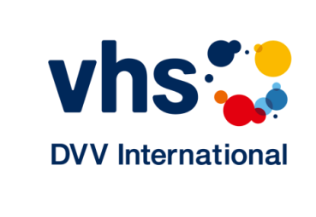 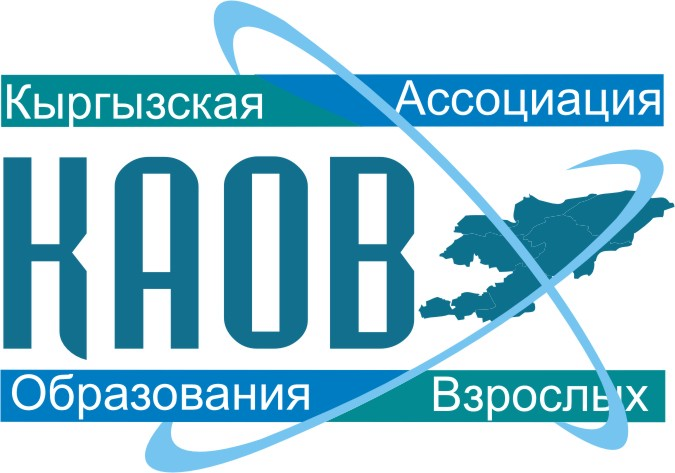 TEXНИЧЕСКОЕ ЗАДАНИЕОЮЛ Кыргызская Ассоциация Образования Взрослых (КАОВ) объявляет конкурс на замещение вакантной позиции программного ассистента в Исполнительную дирекцию КАОВ в рамках проекта DVV International Требования к кандидатам:Законченное высшее образование в сфере социальных наук или в смежном направлении;Опытный пользователь ПК (знание программ MS Office, Internet);Владение русским, кыргызским и английским языками;Умение работать самостоятельно, в срок выполнять поручения;Легкая обучаемость, ответственность, коммуникабельность и умение работать в коллективе;Отличные аналитические навыки, опыт работы с большим объемом информации и документации в сжатые сроки;Опыт разработки проектов и подготовки проектных заявок для участия в грантовых конкурсахОбязанности:Организация, подготовка и проведение семинаров, тренингов, собраний, ведение протоколовОбеспечение внутренней коммуникации внутри АссоциацииПеревод текущих документов в рамках деятельности АссоциацииSMM сопровождение проектов АссоциацииТехническое и содержательное сопровождение сайта Разработка проектных заявок, своевременное предоставление грантопредоставляющим организациямВедение делопроизводстваСоставление программного отчета за отчетный период.Для участия в конкурсе необходимо отправить:резюме на русском языке;мотивационное письмо;рекомендательное письмо;копии диплома, сертификатов, подтверждающих квалификацию.Кандидаты, проявившие заинтересованность, могут принять участие в конкурсе, отправив перечисленные документы не позднее 17:00 часов 25 июня 2021 года на контактный адрес:kaea.kg@gmail.com, cholpon.kaea@gmail.comКыргызская Ассоциация Образования Взрослых образована в 2006 году и является институтом, объединяющим провайдеров в сфере образования для совместного развития и продвижения образования взрослых в Кыргызстане. В свете роста потребности в приобретении новых навыков среди взрослого населения, для быстрой адаптации в быстро меняющихся условиях рыночной экономики со стороны КАОВ ведется непрерывная работа по усилению внимания на образование взрослых. Кыргызская Ассоциация Образования Взрослых является одним из стратегических партнеров DVV International и основным инициатором в сфере продвижения образования взрослых. В Кыргызстане DVV International работает с 2002 года. Дополнительное образование взрослых является неотъемлемым компонентом системы непрерывного образования, обеспечивающие профессиональное и личностное развитие взрослого населения на протяжении всей жизни в условиях динамичных социально-экономических изменений в обществе.В Кыргызстане программы обучения для взрослых предлагаются как в формальном секторе, так и в неформальном. Формальный (государственный) сектор образования взрослых представлен преимущественно учреждениями повышения квалификации и переподготовки кадров, которые являются основными поставщиками услуг для специалистов, в особенности работающих в государственном секторе экономики. Их целевые группы – как правило, специалисты, затраты на повышение квалификации, которых покрываются за счет бюджета.Неформальный (негосударственный) сектор образования взрослых имеет вневедомственный характер и в значительно большей степени ориентирован на расширение спектра услуг за счет программ неформального обучения.Кыргызская Ассоциация Образования Взрослых ведет непрерывную работу для обеспечения доступа и доступности образования взрослых широким слоям населения в должном качестве, а также признанным государством. 